Peanut Butter Cookies 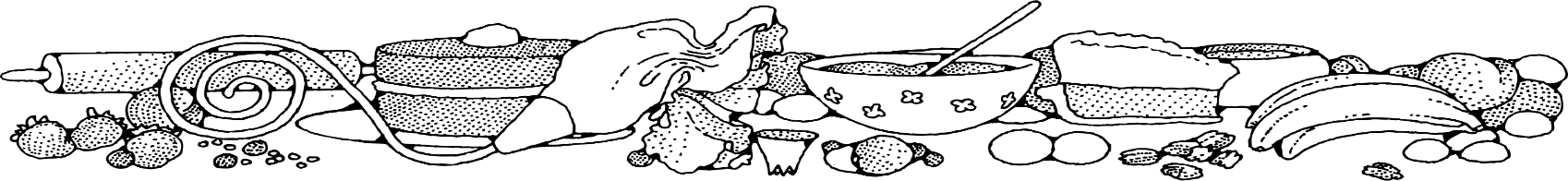 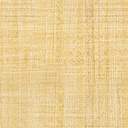 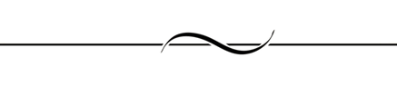 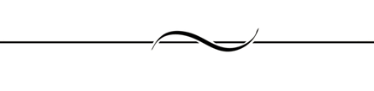 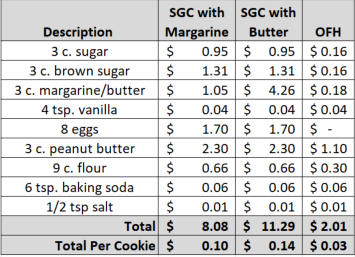 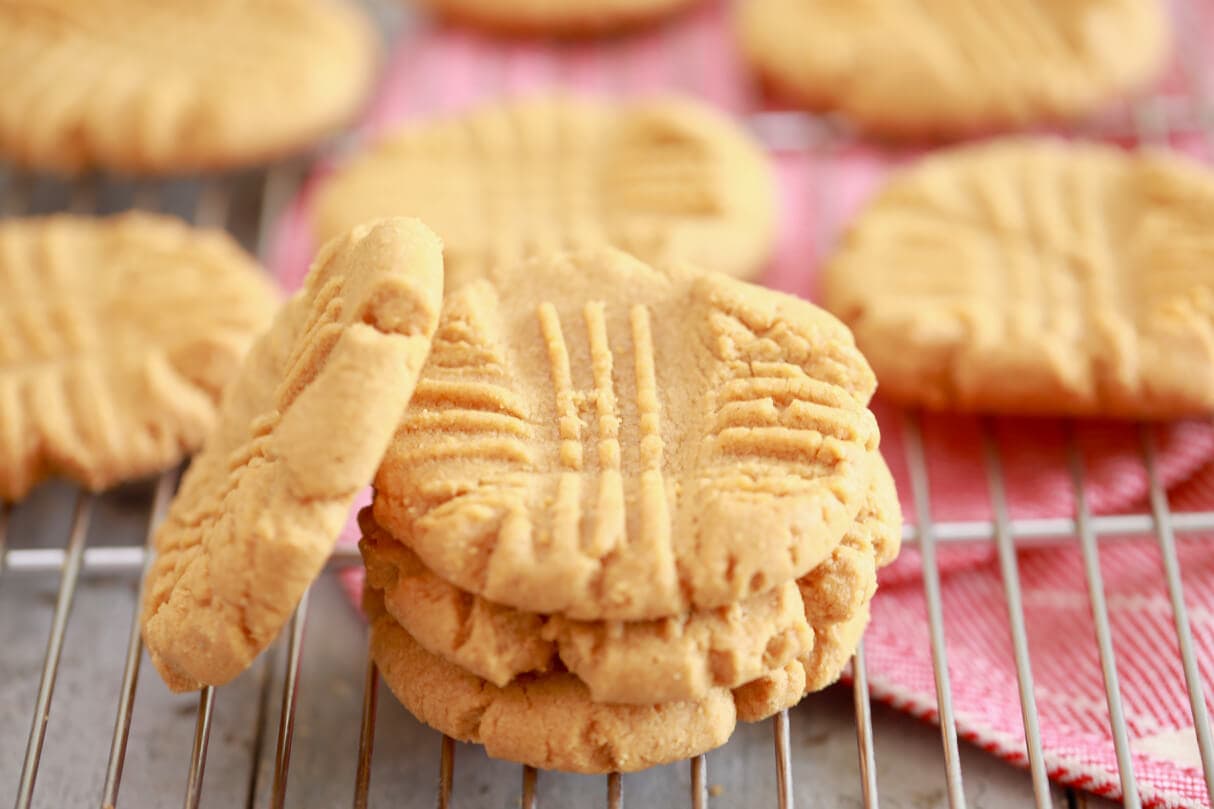 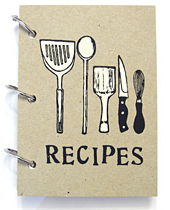 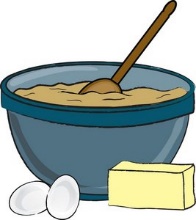 